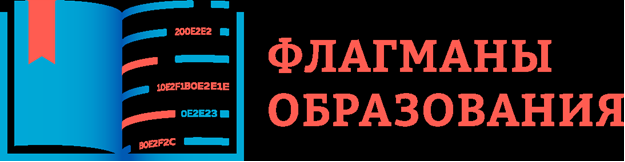 Стартовал новый сезон Проекта «Флагманы образования», который реализуется при поддержке Министерства просвещения Российской Федерации!!!Чтобы стать участником Проекта необходимо пройти регистрацию на сайте flagmany.rsv.ruПроект «Флагманы образования» президентской платформы «Россия – страна возможностей» запустил «Образовательный марафон», где участники смогут прокачать знания и компетенции, пройти интерактивные курсы и познакомиться с лучшими практиками в сфере образования. С 27 февраля по 1 августа 2024 года для всех зарегистрированных участников в личном кабинете на платформе «Россия – страна возможностей» доступен «Образовательный марафон», который реализуется совместно с партнерами: Государственным университетом просвещения, Президентской академией (РАНХиГС), Мастерской управления «Сенеж» и другими ведущими образовательными организациями страны.Принять участие в проекте «Флагманы образования» могут управленцы в сфере образования, педагоги, а также студенты, не младше 18 лет на момент регистрации, высших и средних специальных учебных заведений всех направлений обучения. Регистрация открыта на сайте flagmany.rsv.ruС помощью контента «Образовательного марафона» участник найдет для себя точки профессионального роста и ресурсы, которыми в дальнейшем может воспользоваться. Уверен, насыщенная образовательно-просветительская программа будет полезна», – отметил руководитель проекта «Флагманы образования» АНО «Россия – страна возможностей» Борис Соловьёв.Образовательные и просветительские мероприятия марафона пройдут по четырем тематическим направлениям: «Государственная образовательная политика», «Лидерство и командообразование», «Гибкие навыки, студенческая мастерская: проектная деятельность в образовании».«Лидерство и командообразование» покажет, какие типы лидеров существуют и как развить в себе способности к управлению, а также научит работать в команде. В направлении «Государственная образовательная политика» можно принять участие в онлайн мастер-классах об актуальной повестке системы образования в Российской Федерации. «Гибкие навыки» – направление на развитие критического мышления, эмоционального интеллекта, коммуникации, навыков публичных выступлений, управления временем и многого другого. «Студенческая мастерская: проектная деятельность в образовании», где сами студенты – участники «Флагманов образования» расскажут о лучших проектах, полезных инструментах для реализации собственных идей.Участники марафона смогут прокачать свои знания и компетенции, пройти интерактивные курсы, познакомиться с лучшими практиками в сфере образования, перенять опыт ведущих экспертов и получить массу полезной информации. Марафон пройдет в дистанционном формате.Важно, что после регистрации в проекте участник получает возможность пройти по желанию входную диагностику по трем направлениям: лидерство и командообразование, знания в области государственной образовательной политики, гибкие навыки. По итогам прохождения будут сформированы персональные рекомендации со списком литературы, а также доступ к полезным образовательным ресурсам, которые помогут устранить выявленные профессиональные дефициты.После «Образовательного марафона» 2 августа т.г. стартует профессиональный конкурс «Флагманы образования», который начнется с комплексной диагностики надпрофессиональных компетенций и профессиональных знаний. Подробная информация об этапах конкурса доступна на сайте проекта flagmany.rsv.ruУчастники проекта получат возможность заявить о себе, проверить свои знания, пройти образовательные программы и стажировки, войти в кадровый резерв системы образования Российской Федерации.Мероприятия проекта «Флагманы образования» нацелены на повышение социального статуса педагогических работников, содействие профессиональному и карьерному развитию управленцев в сфере образования, а также создание условий для вовлечения студентов в педагогические профессии.Конкурс «Флагманы образования» реализуется в рамках федерального проекта «Социальные лифты для каждого» национального проекта «Образование», проводится при поддержке Министерства просвещения Российской Федерации.Стань членом команды!Войди в число неравнодушных!Пройди регистрацию на сайте flagmany.rsv.ru !